This form must be reviewed on the day this meal is being prepared to ensure the correct allergens have been identified. Please state the name of the cereal(s) containing gluten* in that column.ESM05 Allergen Identification Form     ESM05 Allergen Identification Form     Menu Title/Year SUMMER 2022  Menu Title/Year SUMMER 2022  Menu Title/Year SUMMER 2022  Menu Title/Year SUMMER 2022  Menu Title/Year SUMMER 2022  Menu Title/Year SUMMER 2022  Menu Title/Year SUMMER 2022  Menu Title/Year SUMMER 2022  Menu Title/Year SUMMER 2022  Menu Week/Day WEEK 3 – WEDNESDAYMenu Week/Day WEEK 3 – WEDNESDAYMenu Week/Day WEEK 3 – WEDNESDAYMenu Week/Day WEEK 3 – WEDNESDAYMenu Week/Day WEEK 3 – WEDNESDAYMenu Week/Day WEEK 3 – WEDNESDAYMenu Week/Day WEEK 3 – WEDNESDAYProduct brand or codeMenu Item Details Menu Item Details CeleryCrustaceaEggsFishGluten*LupinMilkMolluscsMolluscsMustardPeanutsTree NutsSesameSoyaSulphitesGlobal FarmsPulled PorkPulled Pork---------------Country RangeYorkshire Puddings 8cm Yorkshire Puddings 8cm --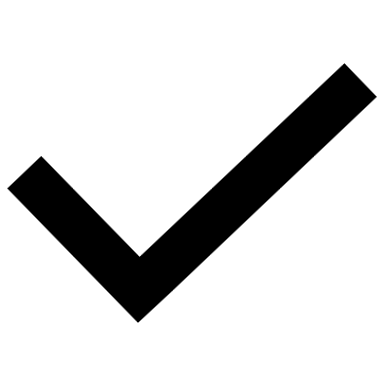 -W---------MikesPotatoes (Roasted)Potatoes (Roasted)---------------Mikes CarrotsCarrots---------------MikesBroccoli Broccoli ---------------MayorVegetarian Gravy Vegetarian Gravy ---------------Danbury OilsVegetable OilVegetable Oil---------------Cool DelightFruit Smoothie Strawberry Fruit Smoothie Strawberry ---------------Cool Delight Fruit Smoothie Mango & OrangeFruit Smoothie Mango & Orange---------------Golden ArceFat Free Mixed Fruit YogurtFat Free Mixed Fruit Yogurt--------------AlproAlpro Chocolate DesertAlpro Chocolate Desert--------------*Gluten Key: W=Wheat    O=Oats    B=Barley    R=Rye    S=Spelt    K=Kamut